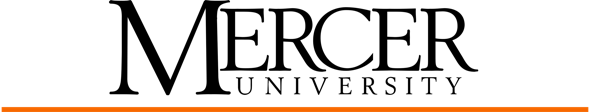 
UNIVERSITY POLICY TEMPLATETitle:	Effective Date:Supersedes:Issuing Authority:Responsible Officer:Statement of PolicyThis section should include a statement of the Policy and the purpose of the Policy.To Whom the Policy AppliesThis section should state the members of the University community to whom the policy applies.Policy and Procedures DefinitionsDefinitions may be placed earlier in the Policy if that facilitates the readability of the Policy.Related Policies